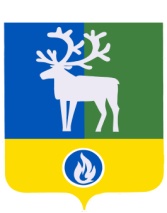 БЕЛОЯРСКИЙ РАЙОНХАНТЫ-МАНСИЙСКИЙ АВТОНОМНЫЙ ОКРУГ - ЮГРА											проектАДМИНИСТРАЦИЯ  БЕЛОЯРСКОГО РАЙОНАПОСТАНОВЛЕНИЕот                2017 года	      	                                                                                           №О внесении изменения в приложение к постановлению администрации Белоярского района от 09 ноября 2015 года № 1330П о с т а н о в л я ю:1. Внести в приложение «Требования к порядку разработки и принятия правовых актов о нормировании в сфере закупок для обеспечения муниципальных нужд Белоярского района, содержанию указанных актов и обеспечению их исполнения» к постановлению администрации Белоярского района от 09 ноября 2015 года № 1330 «Об утверждении требований к порядку разработки и принятия правовых актов о нормировании в сфере закупок для обеспечения муниципальных нужд Белоярского района, содержанию указанных актов и обеспечению их исполнения» изменение, изложив его в новой редакции согласно приложению к настоящему постановлению.2. Опубликовать настоящее постановление в газете «Белоярские вести. Официальный выпуск».3. Настоящее постановление вступает в силу после его официального опубликования.4. Контроль за выполнением постановления возложить на заместителя главы Белоярского района Ващука В.А.Глава Белоярского района                                                                                     С.П.МаненковПриложение к постановлениюадминистрации Белоярского районаот_________ 2017 года № ________Приложение  к постановлению  администрации Белоярского района№ 1330  от «09» ноября 2015 годаТРЕБОВАНИЯК ПОРЯДКУ РАЗРАБОТКИ И ПРИНЯТИЯ ПРАВОВЫХ АКТОВО НОРМИРОВАНИИ В СФЕРЕ ЗАКУПОК ДЛЯ ОБЕСПЕЧЕНИЯ МУНИЦИПАЛЬНЫХ НУЖД БЕЛОЯРСКОГО РАЙОНА, СОДЕРЖАНИЮ УКАЗАННЫХ АКТОВ И ОБЕСПЕЧЕНИЮ ИХ ИСПОЛНЕНИЯ (ДАЛЕЕ - ТРЕБОВАНИЯ)1. Настоящие Требования определяют порядок разработки и принятия, содержание, обеспечение исполнения следующих правовых актов:а) администрации Белоярского района, утверждающей:правила определения нормативных затрат на обеспечение функций администрации Белоярского района (включая подведомственные казенные и бюджетные учреждения), подведомственных органам администрации Белоярского района казенных и бюджетных учреждений, муниципальных унитарных предприятий, контрольно-счетной палатой Белоярского района;правила определения требований к отдельным видам товаров, работ, услуг (в том числе предельные цены товаров, работ, услуг), закупаемым администрацией Белоярского района (включая подведомственные казенные и бюджетные учреждения), подведомственными органам администрации Белоярского района казенными и бюджетными учреждениями, муниципальными унитарными предприятиями, контрольно-счетной палатой Белоярского района;б) администрации Белоярского района, утверждающей:нормативные затраты на обеспечение функций самой администрации Белоярского района, выступающей в качестве муниципального заказчика, ее подведомственными казенными и бюджетными учреждениями;требования к закупаемым администрацией Белоярского района, выступающей в качестве муниципального заказчика (включая подведомственные казенные и бюджетные учреждения)отдельным видам товаров, работ, услуг (в том числе предельные цены товаров, работ, услуг).в) органов администрации Белоярского района, утверждающих:нормативные затраты на обеспечение функций самих органов администрации Белоярского района, выступающих в качестве муниципальных заказчиков, и их подведомственных казенных и бюджетных учреждений, муниципальных унитарных предприятий;требования к закупаемым самими органами администрации Белоярского района, выступающими в качестве муниципальных заказчиков, и подведомственными казенными и бюджетными учреждениями, муниципальными унитарными предприятиями отдельным видам товаров, работ, услуг (в том числе предельные цены товаров, работ, услуг);г) контрольно-счетной палаты Белоярского района, утверждающей:нормативные затраты на обеспечение своих функций;требования к закупаемым контрольно-счетной палатой Белоярского района, выступающей в качестве муниципального заказчика, отдельным видам товаров, работ, услуг (в том числе предельные цены товаров, работ, услуг).2. Правовые акты, указанные в подпункте «а» пункта 1 настоящих Требований, разрабатываются в форме проектов нормативных правовых актов.Наряду с обязательными регламентированными процедурами, установленными для правовых актов администрации Белоярского района, проекты указанных нормативных правовых актов в обязательном порядке согласовываются с заместителем главы Белоярского района, курирующим сферу исполнителя, подготовившего проект, а в случае участия в разработке проекта работников других структурных подразделений администрации Белоярского района также требуется согласование с руководителем соответствующего подразделения.3. Правовые акты, указанные в подпункте «б» пункта 1 настоящих Требований, разрабатываются в форме локальных правовых актов и подготавливаются в порядке, указанном в абзаце 2 пункта 2 настоящих Требований.4. Правовые акты, указанные в подпунктах «в» и «г» пункта 1 настоящих Требований, разрабатываются в форме локальных правовых актов в порядке, применяемом данным органом администрации Белоярского района и контрольно-счетной палатой Белоярского района соответственно.5. Содержание правовых актов, указанных в пункте 1 настоящих Требований, должно соответствовать требованиям, установленным общими требованиями к порядку разработки и принятия правовых актов о нормировании в сфере закупок, содержанию указанных актов и обеспечению их исполнения, утвержденных Постановлением Правительства Российской Федерации от 18 мая 2015 года № 476 «Об утверждении общих требований к порядку разработки и принятия правовых актов о нормировании в сфере закупок, содержанию указанных актов и обеспечению их исполнения».6. Правовые акты, указанные в абзаце втором подпункта «б», абзаце втором подпункта «в», абзаце втором подпункта «г» пункта 1 настоящих Требований, разрабатываются в обязательном порядке лишь в случаях наличия у соответствующего юридического лица нормативных затрат, порядок определения которых не установлен правилами определения нормативных затрат на обеспечение функций администрации Белоярского района (включая подведомственные казенные и бюджетные учреждения), подведомственных органам администрации Белоярского района казенных и бюджетных учреждений, муниципальных унитарных предприятий, контрольно-счетной палатой Белоярского района, утвержденных администрацией Белоярского района.7. Проекты правовых актов, указанных в пункте 1 настоящих Требований, подлежат обязательному обсуждению в целях осуществления общественного контроля.В целях осуществления общественного контроля проекты правовых актов, указанных в пункте 1 настоящих Требований, размещаются исполнителями указанных проектов на официальном сайте органов местного самоуправления Белоярского района http://www.admbel.ru/, при этом срок для проведения обсуждения в целях общественного контроля устанавливается не менее 7 рабочих дней со дня размещения проектов правовых актов.Органы, разместившие проекты правовых актов, рассматривают все предложения, поступившие в электронной или письменной форме в течение 3 рабочих дней с момента поступления и не позднее 3 рабочих дней со дня рассмотрения эти предложения и ответы на них размещаются исполнителями соответствующих проектов на официальном сайте органов местного самоуправления Белоярского района http://www.admbel.ru/.По результатам обсуждения в целях общественного контроля органы, разместившие проекты правовых актов, при необходимости принимают решения о внесении изменений в проекты правовых актов, указанных в пункте 1 настоящих Требований, с учетом принятых предложений.8. Проекты правовых актов, указанных в абзаце третьем подпункта «а», абзаце третьем подпункта «б», абзаце третьем подпункта «в», абзаце третьем подпункта «г»  пункта 1 настоящих Требований, подлежат обязательному предварительному обсуждению на заседании Общественного совета Белоярского района. Рассмотрение проектов правовых актов осуществляется в порядке, определенном муниципальными правовыми актами, регламентирующими деятельность Общественного совета Белоярского района.9. Правовые акты, указанные в пункте 1 настоящих Требований, в течение 7 рабочих дней со дня принятия размещаются в установленном порядке в единой информационной системе в сфере закупок.10. В случае возникновения необходимости для внесения изменений в правовые акты, указанные в пункте 1 настоящих Требований, внесение изменений осуществляется в порядке, установленном для их принятия, за исключением процедуры предварительного обсуждения на заседании Общественного совета Белоярского района, которая является обязательной лишь в отношении правовых актов, вносящих изменения непосредственно в перечни отдельных видов товаров, работ, услуг, их потребительские свойства (в том числе качество) и иные характеристики (в том числе предельные цены товаров, работ, услуг) к ним. Все вносимые изменения в течение 7 рабочих дней с даты принятия размещаются в единой информационной системе._____________________